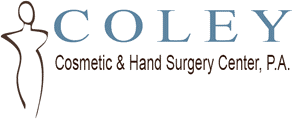 Thank you for choosing Coley Cosmetic & Hand Surgery Center. We understand the decision to undergo a cosmetic procedure is a very personal and private matter.  Dr. Coley and his staff will make every effort educate you on the procedure you desire and determine if you are a good surgical candidate.Please be aware that there are some procedures that Dr. Coley does not perform.  If this is the case during your consultation , he may recommend another physician or surgeon  for you to see.  During your consultation, he and his staff will evaluate your concerns, expectations, medical and surgical risk to determine if you are a good and safe candidate for surgery.  The following are some requirements, contraindications, and general surgical guidlines that Dr. Coley and his staff use to determine if you are a good candidate for surgery.1.  Weight requirement - Dr. Coley requires that your BMI (body mass index) is 30 or less.    Furthermore, you should not have surgery if you are planning on loosing a significant amount of weight in the near future (>10lbs).  It would be in your best interest to get to your desired weight first then have surgery as you may be healthier, and your surgery may not be as involved.2.  Tobacco - (smoking, vaping, chewing tobacco..) Nicotine and smoking vapors negatively affect healing, therefore, somking cessation is recommended for a period of time before and after your procedure.  For some procedures ( face lifts, breast lifts, abdominoplasties) smoking is a relative contraindication.  Dr. Coley and his staff may assist you in your efforts to quit smoking if you would like.3. Realistic expectations 4.  Medical history - Certain conditions or history of a condition may prevent you from having cosmetic surgery, please complete your medical history accurately so that you may be evaluated by Dr. Coley and his staff to ensure your safety and a good outcome.5.  Pregnancy - If you are considering having a child in the near future, realize that your results may be affected by pregnancy resulting in a revision surgery.6.  Multiple Procedures - Dr. Coley and his staff will evaluate you to determine if multiple procedures are safe to be performed, taking into account surgical time, medical history and recovery.Our goal is to provide excellent customer service and superior outcomes.  We look forward to working with you!Thank you,Coley Cosmetic & Hand Surgery Center, P.A.3903 N Elm Street, Suite 102Greensboro, NC 27455Phone: (336) 617-8645Fax: (336) 617-8646